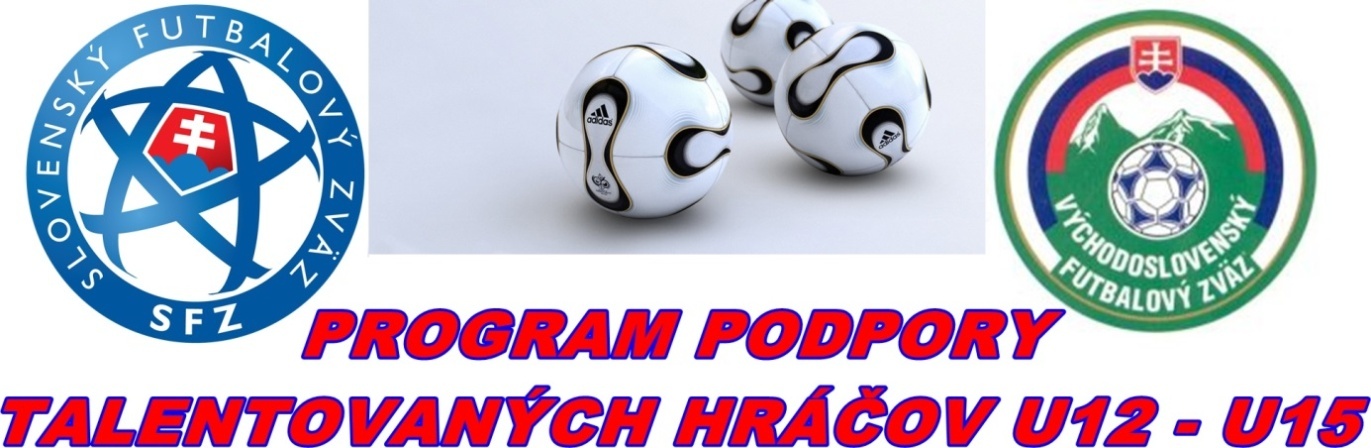 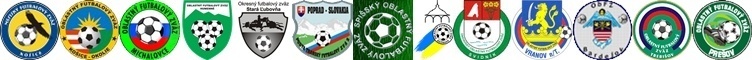 N O M I N Á C I A - 4výberov OFZ Stará Ľubovňa U12 – U14na tréningový zraz 29.06.2022 v N.Ľubovni.Nominovaní hráči v kategórii U13 (narodení po 1. 1. 2009): Frohlich            Michal  	MFK ADV Stará ĽubovňaMarchevka      Marek        	TJ Sokol JakubanyMarchevka      Tomáš   	TJ Sokol JakubanyZajac                 Adam           MFK ADV Stará ĽubovňaMačuga            Daniel          MFK ADV Stará ĽubpovňaMirga                  Jozef        	TJ Sokol JakubanyBarlík                  Markus  	ŠK Nová ĽubovňaCompeľ              Dávid	ŠK Nová ĽubovňaSalamon            Sebastián  ŠK Nová ĽubovňaLainda                Lukáš       	 FK Veľký LipníkNominovaní hráči v kategórii U14 (narodení po 1. 1. 2008):Bernát         Marko   	MFK ADV Stará ĽubovňaStašenko     René                 FK Š.JastrabieValkučák      Marko              FK PlavečFurtkevič      Luboš               FK PlavnicaHudák           Dominik          ŠK Nová ĽubovňaBernát          Franko   	MFK ADV Stará Ľubovňa  Stupiansky   Samuel             FK Plaveč Pompa         Tadeaš              ŠK Nová ĽubovňaRešetár          Adam              FK Š.JastrabieArendáč         Samuel           ŠK Nová ĽubovňaNominovaní hráči v kategórii U12 (narodení po 1. 1. 2010):Kaleta                 Oliver   	ŠK Nová Ľubovňa Pčolka                 Maroš	MFK Stará ĽubovňaKupec                 Timotej	MFK Stará Ľubovňa Krivoňák             Kamil	MFK Stará ĽubovňaVálek                   Patrik        TJ Sokol JakubanyMosorjak         Sebastian	ŠK Nová Ľubovňa Hanečák           Lukáš           ŠK Nová ĽubovňaTimočko             Pavol         MFK ADV Stará ĽubovňaStempa              Tobias        TJ Sokol JakubanyStempa              Peter          TJ Sokol JakubanyHlavný tréner: 			Vresilovič PeterTréneri: 				Jozef Sas, Patrik MaliňákNominovaní hráči sa dostavia dňa 29.06.2022 (streda) o 14,00 hod. do Novej Ľubovne na futbalové ihrisko ŠK Nová Ľubovňa. Predpokladané ukončenie zrazu je dňa 29.06.2022 (streda) cca o 16,00 hod. v Novej ĽubovniPrineste si PREUKAZ POISTENCA!Nominovaní hráči si prinesú: kopačky, chrániče, tréningovú výstroj, uterák, šľapky.V prípade ospravedlnenia ihneď telefonicky informujte trénera: p. Kačmarčík 0905565475.Uvoľnením dieťaťa na zraz rodičia (zákonní zástupcovia) berú na vedomie, že zodpovedajú za zdravotný stav dieťaťa v čase konania zrazu a sú si vedomí skutočnosti, že OFZ SL nepreberá zodpovednosť za prípadné úrazy a iné ujmy, ktoré sa vyskytnú bez priameho zavinenia.Stará Ľubovňa 24.06.2022						   Vresilovič Peter                                                                                                                         Hlavný tréner